Základní škola a Mateřská škola Koněšín, příspěvková organizaceZÁPIS DO 1. ROČNÍKU ZÁKLADNÍ ŠKOLY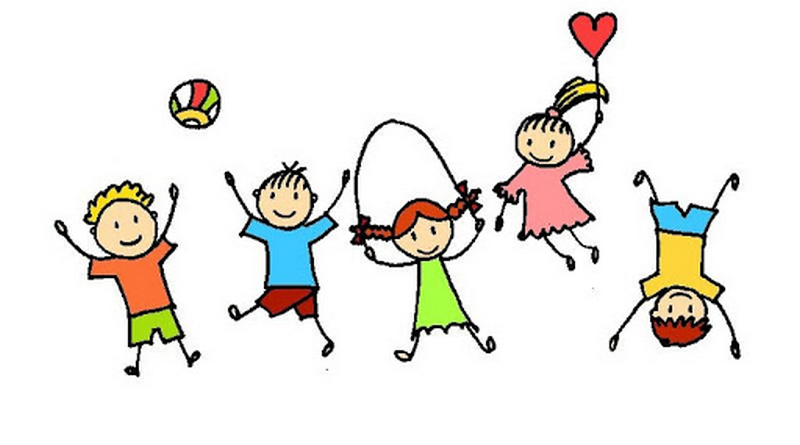 Vážení rodiče, milí předškoláci.Zápis do 1. ročníku základní školy pro školní rok 2021/2022 v naší škole proběhne ve dnech12. – 23. 4. 2021.Zápisu se účastní každé dítě z obvodu školy a dalších uchazečů, které dosáhne věku 6 letdo 31. 8. 2021.S ohledem na aktuální epidemiologickou situaci proběhne zápis bez osobní  přítomností dětí i rodičů.Všechny děti, které navštěvují MŠ Koněšín absolvovaly Zápis nanečisto.  S jejich výsledky byli rodiče seznámeni.Organizace zápisu:Do 12. 4. 2021 obdrží do své schránky všichni rodiče předškolních dětí, které navštěvují MŠ Koněšín, dokumenty k vyplnění s přidělením registračního čísla, pod kterým budou zveřejněny výsledky.Jestliže projeví důvěru v naši školu i rodiče dalších dětí, kontaktují ředitele školy do 12. 4. 2021 s žádostí o zaslání dokumentů k zápisu. Kontakty: telefon: 733648480, e-mail: skola.konesin@centrum.cz  .Vyplněné a podepsané podklady k zápisu doručí rodiče do 23. 4. 2021 do schránky školy. Jestliže žádáte o odklad povinné školní docházky, je nutné doložit vyjádření PPP a dětského lékaře. Pro zaslání potřebných dokumentů k odkladu kontaktujte ředitele školy.Ředitel školy do 15 dnů po ukončení termínu zápisu zveřejní výsledky zápisu. Ty budou zveřejněny na webových stránkách školy www.skolakonesin.cz a na vstupních dveřích budovy školy.V Koněšíně  20. 3. 2021                			                		   Mgr. Jitka Rychlá